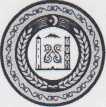 ЧЕЧЕНСКАЯ   РЕСПУБЛИКААДМИНИСТРАЦИЯ   ШАЛИНСКОГО МУНИЦИПАЛЬНОГО РАЙОНАРАСПОРЯЖЕНИЕот        	г. Шали«Об утверждении комиссии по списанию материальных ценностей и денежных средств в администрации Шалинского муниципального района».Руководствуясь Федеральным законом Российской Федерации от 06 октября 2003г. № 131-ФЗ «Об общих принципах организации местного самоуправления в Российской Федерации», Уставом Шалинского муниципального района:Утвердить прилагаемый состав комиссии по списанию материальных
ценностей и денежных средств в администрации Шалинского
муниципального района;Контроль над исполнением настоящего распоряжения возложить на
заместителя   главы администрации Шалинского муниципального
района по экономике, финансам и инвестиционной деятельности
Махаджиева Р.А.Настоящее распоряжение вступает в силу со дня его подписания.Глава администрации Шалинскогомуниципального района	Т-А. В. Ибрагимов